                                   *slike su simbolične                                                                                                                                                                                                                                                                                      *jelovnik je promjenjivJELOVNIK ZA PRODUŽENI BORAVAK VELJAČA 2021. GODINEJELOVNIK ZA PRODUŽENI BORAVAK VELJAČA 2021. GODINEJELOVNIK ZA PRODUŽENI BORAVAK VELJAČA 2021. GODINEJELOVNIK ZA PRODUŽENI BORAVAK VELJAČA 2021. GODINEJELOVNIK ZA PRODUŽENI BORAVAK VELJAČA 2021. GODINEDATUMDAN1. OBROK2. OBROK3. OBROK01.02.2021PONEDJELJAKČokolino, mlijeko, voćeRibe pire brokula, kruhČokoladno mlijeko02.02.2021UTORAKPecivo, linolada, mlijekoKrumpir gulaš, kruhJogurt03.02.2021SRIJEDAŠunka, sir, pecivo, čaj s medomPuretina sa tjesteninom, kruh, salataSok-voće04.02.2021ČETVRTAKPecivo topljeni sir, mlijekoSekeli gulaš, pire, kruhKolač05.02.2021PETAKPecivo, mliječni namaz, čajna, čaj s medomRibe pire brokula, kruhVoće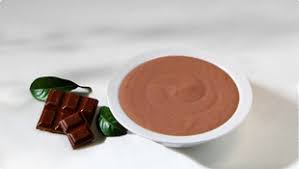 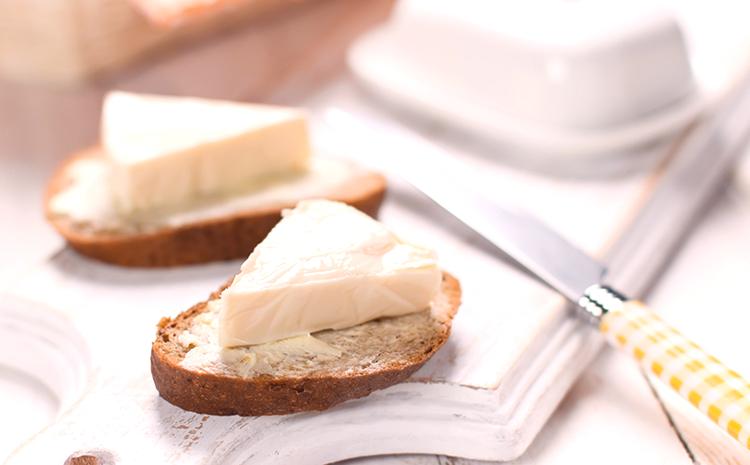 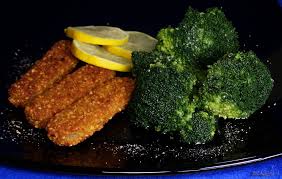 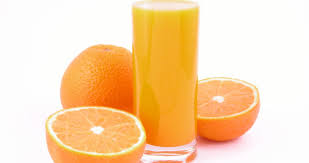 08.02.2021PONEDJELJAKPecivo čajna, sir, jogurtĆufte, pire, kruhČokoladno mlijeko09.02.2021UTORAKPecivo, šunka, sir I čaj s medomRižoto od pilećeg filea, kruhPuding10.02.2021SRIJEDAPecivo, maslac, đem, mlijekoFino varivo sa puretinom, kruhKolač11.02.2021ČETVRTAKPecivo, linolada, mlijekoGulaš sa pire krumpirom, kruh, salataJogurt12.02.2021PETAKPecivo čajna, sir, čaj s medomGrah, kukuruz i ječam sa buncekom, kruhVoće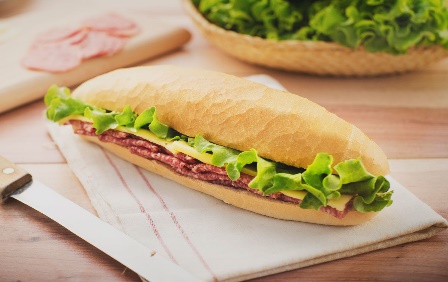 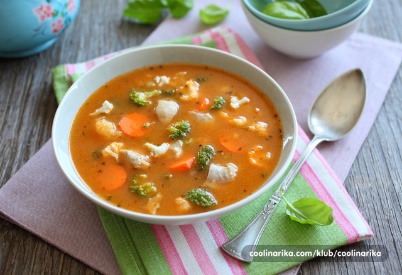 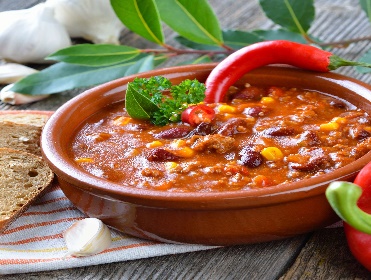 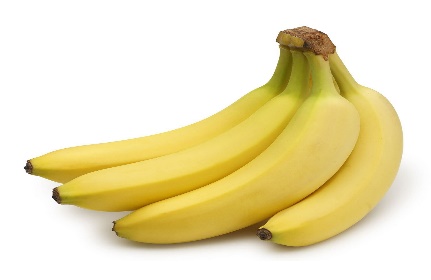 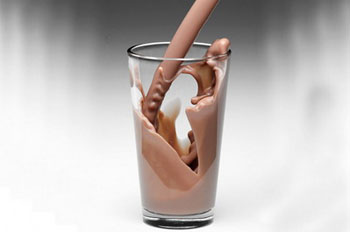 15.02.2021PONEDJELJAKLinopillows, mlijeko, voćePuretina na bijelo sa tjesteninom, salata, kruhČokoladno mlijeko16.02.2021UTORAKPecivo, linolada, mlijekoVarivo od mahuna sa piletinom, kruhPuding17.02.2021SRIJEDAPecivo, đem, maslac, čaj s medomBolonjez, kruhKolač18.02.2021ČETVRTAKPecivo, salama, sir, čaj s medomĐuveđ sa svinjetinom, kruhJogurt19.02.2021PETAKPecivo, mliječni namaz, čajna, čaj s medomPiba, pire, brokula i kruhVoće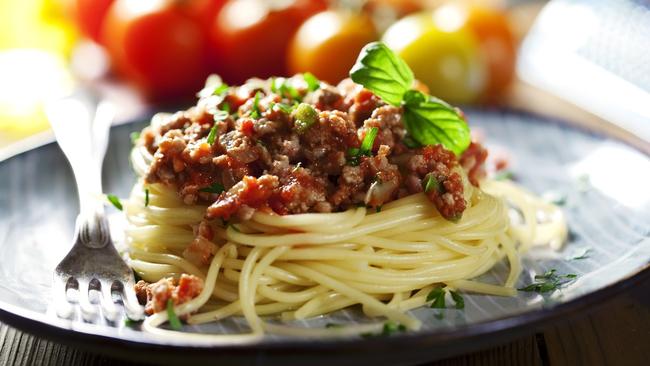 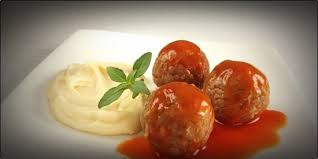 22.02.2021PONEDJELJAKSvježi sir, kuhano jaje, mlijeko, kruhĆufte, pire, kruhČokoladno mlijeko23.02.2021UTORAKPecivo, linolada, mlijekoFino varivo sa piletinom, kruhKolač24.02.2021SRIJEDAPecivo, šunka, sir, čaj s medomPašta-šuta, kruh, salataJogurt25.02.2021ČETVRTAKPalenta, jogurt, voćeGulaš sa rižom, kruhSok26.02.2021PETAKPecivo, med, masalc, mlijekoGrah i tijesto sa slaninom, kruhVoće